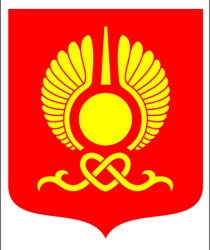 РОССИЙСКАЯ ФЕДЕРАЦИЯРЕСПУБЛИКА ТЫВАХУРАЛ ПРЕДСТАВИТЕЛЕЙ ГОРОДА КЫЗЫЛАРЕШЕНИЕОт 24 августа 2016 года               г.Кызыл                                     № 273О внесении изменений в Положение о бюджетном процессе в городском округе «Город Кызыл Республики Тыва»	В соответствии с Бюджетным кодексом Российской Федерации, Федеральным законом от 28 июня 2014 года № 183-ФЗ «О внесении изменений в статьи 179 и 184.1 Бюджетного кодекса Российской Федерации», Федеральным законом от 6 октября 2003 года №131-ФЗ «Об общих принципах организации местного самоуправления в Российской Федерации», руководствуясь статьями 12, 33, 63 Устава городского округа «Город Кызыл Республики Тыва», принятого Решением Хурала представителей города Кызыла от 5 мая 2005 года № 50, Хурал представителей города Кызыла РЕШИЛ:1. Внести в Положение о бюджетном процессе в городском округе «Город Кызыл Республики Тыва», утвержденное решением Хурала представителей города Кызыла от 11 ноября 2008 года №44 (Центр Азии, 2009, № 11, 20 марта; № 26, 3 июля; Бюллетень органов городского самоуправления г. Кызыла, 2009, № 10, 4 декабря; Кызыл неделя, 2011, № 3, спецвыпуск, 20 мая; 2012, № 39, 28 сентября; 2015, № 26, 10 июля; № 8, спецвыпуск, 13 ноября), следующие изменения:1.1. в пункте 1 статьи 11 слова «до 15 октября» заменить словами «до 1 октября»;1.2. статью 11.1 дополнить пунктом 2 следующего содержания:«2. Мэрия города Кызыла в срок до 1 октября текущего года направляет проекты муниципальных программ на рассмотрение:- в Хурал представителей города Кызыла;- в Контрольно-счетную палату города Кызыла для формирования заключения по результатам финансово-экономической экспертизы проектов муниципальных программ.Хурал представителей города Кызыла, Контрольно-счетная палата города Кызыла рассматривают проекты муниципальных программ в соответствии с действующим федеральным законодательством, законодательством Республики Тыва  и нормативно-правовыми актами Хурала представителей города Кызыла.Мэрия города Кызыла утверждает  муниципальные программы с учетом предложений и замечаний Хурала представителей города Кызыла, Контрольно-счетной палаты города Кызыла»;1.3. абзац 1 пункта 1 статьи 20 изложить в следующей редакции: «По итогам исполнения бюджета города за первый квартал, первое полугодие и девять месяцев составляются ежеквартальные отчеты об исполнении бюджета города. Отчеты по исполнению бюджета за полугодие  и за год должны содержать в своем составе отчеты об исполнении муниципальных программ с анализом достижения запланированных целевых индикаторов и показателей и оценкой эффективности их реализации.  По итогам исполнения бюджета города за год составляется бюджетная отчетность.»;1.4. в пункте 5 статьи 20 слова «годовым отчетом об исполнении бюджета» заменить словами: «годовым отчетом об исполнении бюджета, содержащим в своем составе отчет об исполнении муниципальных программ с анализом достижения запланированных целевых индикаторов и показателей и оценкой эффективности их реализации,»;1.6. По всему тексту слова «Контрольно-счетный комитет Хурала представителей города Кызыла» заменить словами «Контрольно-счетная палата города Кызыла», слова «Контрольно-счетный комитет» заменить словами «Контрольно-счетная палата».2. Хуралу представителей города Кызыла разработать порядок работы депутатов Хурала представителей города Кызыла с проектами муниципальных программ в месячный срок со дня вступления в силу настоящего решения.3. Мэрии города Кызыла привести свои нормативные правовые акты в соответствие с настоящим решением Хурала представителей города Кызыла в месячный срок со дня вступления в силу. 4. Опубликовать настоящее решение на официальном сайте органов местного самоуправления городского округа «Город Кызыл Республики Тыва».5. Контроль за исполнением настоящего решения возложить на Комитет по финансово-экономическим вопросам, развитию предпринимательства и инвестиционной политике Хурала представителей города Кызыла.6. Настоящее решение вступает в силу со дня его официального опубликования.Глава города Кызыла						Д.И. Оюн 